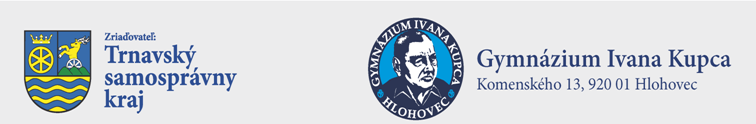 Kritériá prijatia žiakov do 1. ročníka osemročného štúdiana školský rok 2018/2019	V zmysle zákona Národnej rady SR č. 245/2008 (školský zákon) a zákona č. 71/1967 Zb. o správnom konaní v znení neskorších predpisov a po prerokovaní v pedagogickej rade, po vyjadrení Rady školy a so súhlasom zriaďovateľa sú podmienky prijatia do 8-ročnej formy štúdia v Gymnáziu Ivana Kupca v Hlohovci, študijný odbor 79 02 J – gymnázium v súlade s návrhom prijímacej komisie stanovené nasledovne:Prijímacie konanie do odboru 79 02 J - gymnázium pre šk. rok 2018/2019 sa uskutoční dňa 14.mája 2018 – 1. termín a 17. mája 2018 - 2. termín prvého kola.V školskom roku 2018/2019 bude otvorená podľa plánu výkonov jedna trieda 8-ročného gymnázia. Počet prijatých uchádzačov je 17. Všetci prihlásení žiaci 5. ročníka ZŠ budú robiť písomné prijímacie skúšky zo slovenského jazyka a literatúry a z matematiky v rozsahu platných učebných osnov pre 5. ročník ZŠ:v prvom termíne prvého kola dňa  14.mája 2018 o 8,00 hod. v budove školyv druhom termíne prvého kola dňa 17.mája 2018 o 8,00 hod. v budove školy.Ak zákonný zástupca uchádzača vopred doloží potvrdenie príslušného CPPPP o individuálnej integrácii a potrebe navýšenia časovej dotácie na vypracovanie testu, bude to žiakovi umožnené v súlade s diagnostikovaným stupňom integrácie a jeho individuálnymi potrebami.Ak pôjde o hendikepovaného žiaka so ZPS a jeho zákonný zástupca požiada o špeciálne úpravy a pracovné pomôcky, bude to uchádzačovi umožnené.Na písomnej prijímacej skúške môže žiak získať: a) písomná forma 	-  zo slovenského jazyka a literatúry  najviac 	50 bodov                                              -  z matematiky najviac				50 bodovb) žiak získa za umiestnenie v obvodnom,  krajskom  a celoštátnom kole predmetových súťaží   a olympiád za:1. miesto		5 bodov2. miesto		3 body3. miesto		1 bodÚspešnosť musí žiak preukázať originálom diplomu organizátora súťaže, alebo overenou kópiou najneskôr v deň konania prijímacích skúšok do 8,00 hod.Žiak vykonal úspešne prijímaciu skúšku, ak dosiahol na písomnej prijímacej skúške viac ako 30 bodov. Ak žiak získa 30 bodov a menej, nie je možné žiaka zapísať na štúdium ani v prípade posunutia poradia úspešných uchádzačov.Pri rovnosti súčtu bodov bude uprednostnený žiak, ktorý bude spĺňať požiadavky v tomto poradí :má zníženú pracovnú schopnosť  dosiahol vyšší počet bodov na prijímacích skúškach  dosiahol lepšie študijné výsledky z profilových predmetov (SJL,MAT) v 1.polroku 5. ročníka. Na prijímaciu skúšku si uchádzači prinesú perá a rysovacie pomôcky. Kalkulačky sa   používať nemôžu.Na prijímacie pohovory budú žiaci pozvaní najneskôr 5 dní pred konaním prijímacích skúšok.O prijatí uchádzača rozhodne riaditeľka školy na návrh prijímacej komisie do 3 pracovných dní odo dňa termínu konania prijímacej skúšky a odošle rozhodnutia o výsledkoch prijímacieho konania zákonným zástupcom žiakov spolu s termínom, miestom a spôsobom zápisu na štúdium. Pri zverejňovaní výsledkov budú v zmysle zákona osobné údaje žiaka (meno a priezvisko) nahradené kódom, ktorý bude uchádzačovi pridelený. Predbežné poradie uchádzačov (trvalé bude až po zápise) bude zverejnené pri hlavnom vchode do budovy gymnázia a na internetovej stránke školy. Prijatých bude 17 prihlásených uchádzačov podľa poradia na základe kritérií a ktorí vykonajú zápis v určenom termíne. Na uvoľnené miesta po nezapísaných prijatých uchádzačoch o štúdium sa posunú žiaci podľa poradia úspešnosti na základe prijímacích kritérií (rozhodnutie o prijatí na štúdium sa v prípade nezapísania stáva neplatným). Ak sa uchádzač z vážnych dôvodov, najmä zdravotných, nemôže zúčastniť prijímacej skúšky, je jeho zákonný zástupca povinný ho vopred ospravedlniť riaditeľke školy najneskôr do 8.00 hod. v deň skúšky a súčasne predložiť lekárske potvrdenie, ktoré nesmie byť staršie ako 3 dni. O počet ospravedlnených neprítomných uchádzačov sa zníži počet prijatých uchádzačov. Po vykonaní prijímacích skúšok v náhradnom termíne sa ich výsledky zaradia do poradovníka a konečné poradie sa upraví do počtu 17 prijatých žiakov. Zapísaný uchádzač sa stáva žiakom prvého ročníka osemročného štúdia ak úspešne ukončil 5. ročník ZŠ. Dokladom je predloženie originálu koncoročného vysvedčenia triednemu učiteľovi na začiatku školského roka. Zápis prijatého uchádzača na štúdium musí vykonať jeho zákonný zástupca na riaditeľstve školy v termíne, ktorý oznámi škola v rozhodnutí o prijatí uchádzača na štúdium.           V Hlohovci, dňa    15.3.2018                                                         PaedDr. Danica Bartoňová                                                                                                                               riad. školy